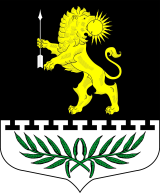 ЛЕНИНГРАДСКАЯ ОБЛАСТЬЛУЖСКИЙ МУНИЦИПАЛЬНЫЙ РАЙОНАДМИНИСТРАЦИЯ СЕРЕБРЯНСКОГО СЕЛЬСКОГО ПОСЕЛЕНИЯПОСТАНОВЛЕНИЕОт 19 мая 2016 года № 84О заключении договора арендымуниципального имуществас МУП ЛМР «Лужский водоканал»         На основании обращения директора МУП ЛМР «Лужский водоканал», в целях обеспечения населения услугами водоснабжения и канализации на территории муниципального образования Серебрянское сельское поселение, руководствуюсь Гражданским кодексом Российской федерации, Федеральным законом от 06.10.2003 г. №131-ФЗ «Об общих принципах организации местного самоуправления», согласно п.8 части 1 ст.17.1 Федерального закона от 26.07.2006 г. «О защите прав конкуренции» в целях решения вопросов местного значения Серебрянского сельского поселения , администрация Серебрянского сельского поселения Лужского муниципального района постановляет:Передать в аренду сроком на 11 месяцев муниципальному унитарному предприятию Лужского муниципального района  «Лужский водоканал» имущество, указанное в приложении к настоящему постановлению.Заместителю главы администрации Серебрянского сельского поселения Лужского муниципального района Стриженкову С.В.: На передаваемое имущество, указанное в п.1, оформить договор аренды.Передачу имущества, указанного в п.1, оформить актами приема-передачи.Постановление вступает в силу со дня его подписания.Контроль за исполнением настоящего постановления возложить на заместителя главы администрации Серебрянского сельского поселения Лужского муниципального района Стриженкова С.В.Глава администрацииСеребрянского сельского поселения                                                  С.А.ПальокРазослано: КУМИ 2 экз., ИФНС, МУП ЛМР «Лужский водоканал», прокуратура.								Приложение № 1    к постановлению администрации Серебрянского сельского поселения№ 84 от «19» мая 2016 г.ПЕРЕЧЕНЬобъектов недвижимого имущества, передаваемого  в аренду от муниципального образования Серебрянское сельское поселение Лужского муниципального района  Ленинградской области в МУП ЛМР «Лужский водоканал»№п/пНаименованиемуниципальногоунитарного предприятия(муниципального учреждения) органа, осуществляющегоучет казнымуниципальногообразованияАдресМуниципальногоУнитарного предприятия(муниципального учреждения) органа, осуществляющегоучет казнымуниципальногообразованияНаименование объектанедвижимостиАдресобъектанедвижимостиБалансовая стоимостьтыс. руб.1АдминистрацияСеребрянского сельского поселения Лужского муниципального района Ленинградской областиЛенинградская область,Лужский район,пос. Серебрянский, ул. Совхозная, д. 18аВодозаборное сооружение с установкой водоочистительной станцииЛенинградская область,Лужский район,Серебрянское сельское поселение, у пос. Серебрянский8831,04056